RMCCT Regular Committee AgendaMeeting:  Wednesday, September 18th, 2019 Time: 1 to 3pm Place: RMACLWelcome and Introductions: Additions to Agenda: Adoption of June Regular Minutes:Regular Agenda Items Funding for Table CoordinatorOther?Committee Updates: Please be brief (trends/info & training/workshops pertaining to relationships, resiliency and unstructured, imaginative, child-led play; program innovations; new programs)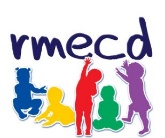 Ridge Meadows Early Childhood Development Committeewww.ridgemeadowsecd.ca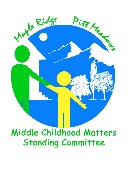 Middle Childhood Matters Standing Committeewww.ridgemeadowskidsmatter.com